Загадки про животных Загадки для дошкольников и младших школьников. Детские загадки про домашних животных (загадки про собаку, кошку, корову, козла и т. д.). Загадки про диких животных (загадки про волка, крота, бобра, белку и т. д.).  Все загадки с ответами.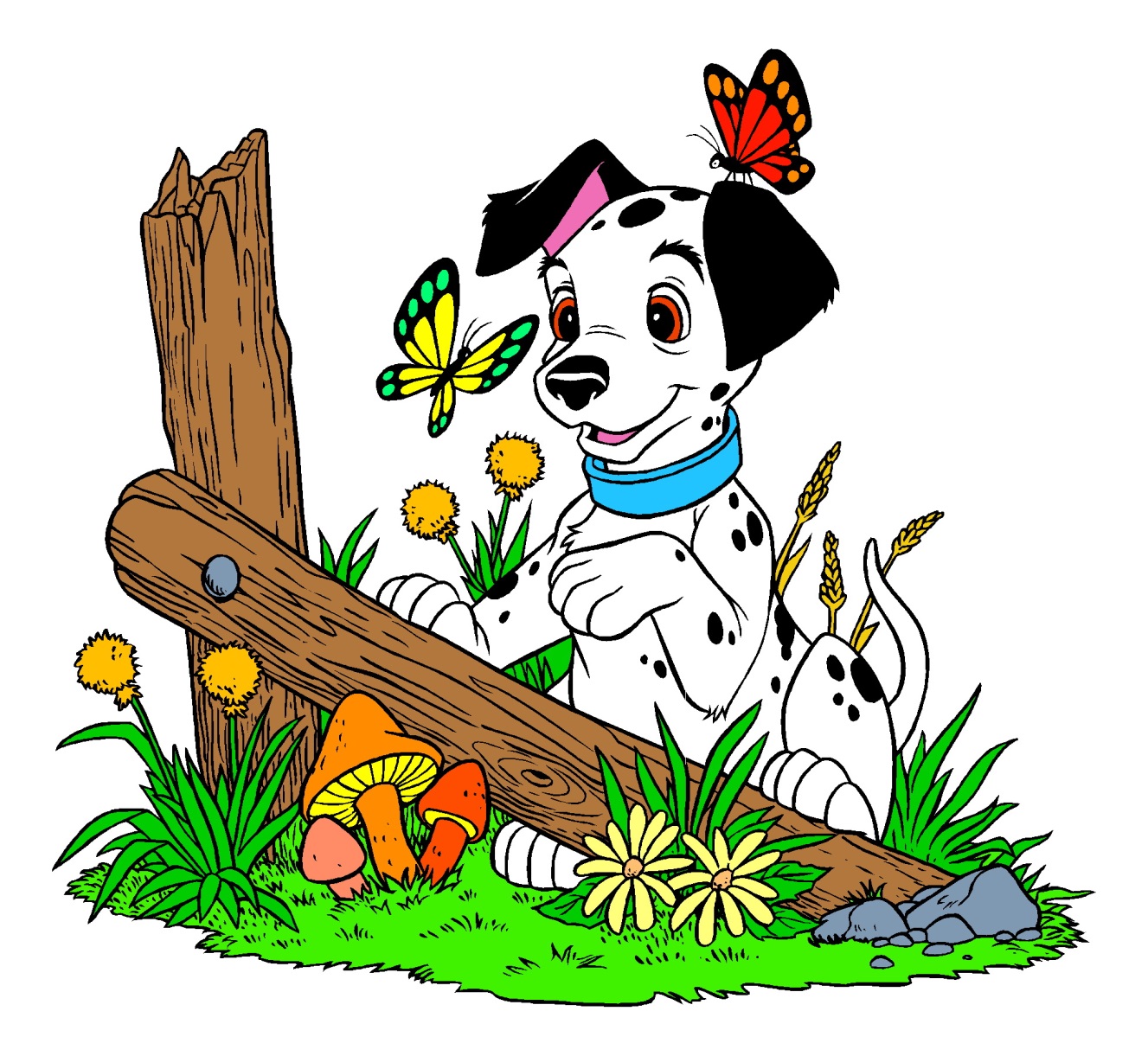 * * *С хозяином дружит,Дом сторожит,Живёт под крылечком,Хвост колечком. (Собака)* * *Заворчал живой замок,Лёг у двери поперёк,Две медали на груди.Лучше в дом не заходи. (Собака) 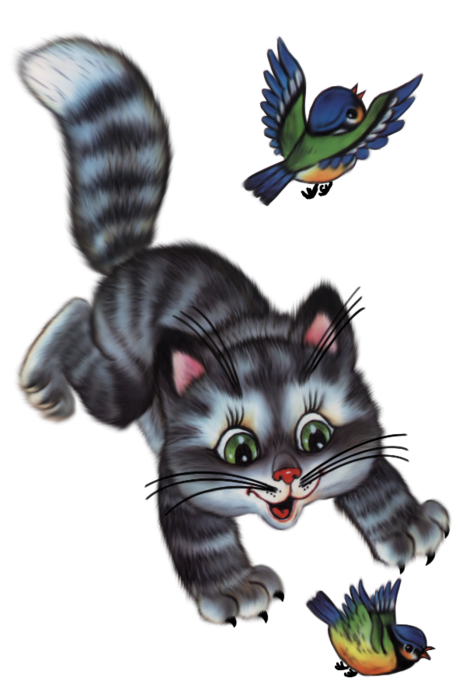 * * *Мордочка усатая,Шубка полосатая,Часто умывается,А с водой не знается. (Кошка)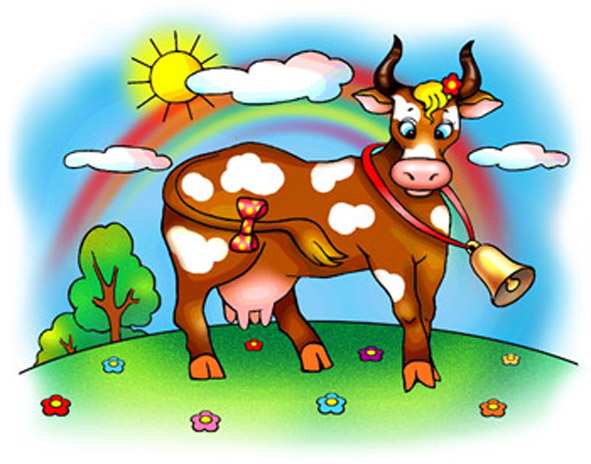 * * *Сама пёстрая,Ест зелёное,Даёт белое. (Корова)* * *Посреди двораСтоит копна:Спереди вилы,Сзади — метла. (Корова)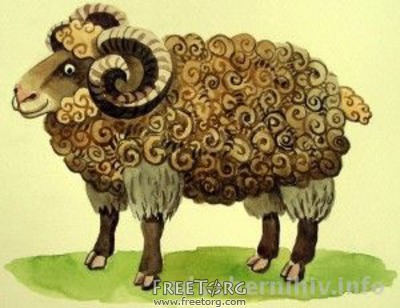 * * *Заплелись густые травы,Закудрявились луга,Да и сам я весь кудрявый,Даже завитком рога. (Баран)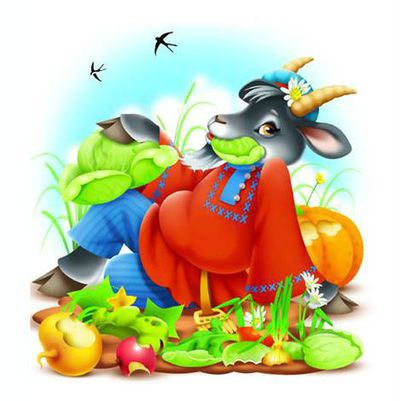 * * *С бородой родится,Да никто этому не дивится. (Козёл)* * *Есть рога, а не баран,Хвост свечой, а не белка,Не корова, а молоко даёт. (Коза)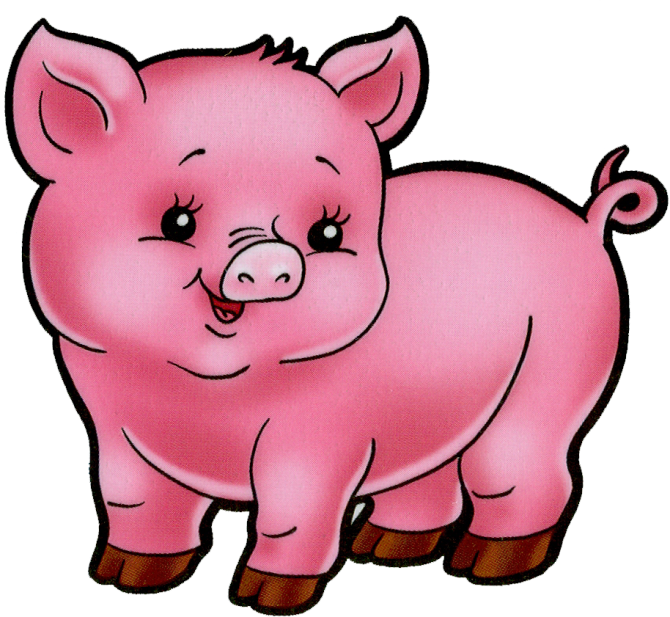 * * *Кто имеет пятачок,Не зажатый в кулачок?На ногах его копытца.Ест и пьёт он из корытца. (Поросёнок)* * *Спереди — пятачок,Сзади — крючок,Посредине — спинка,На спинке — щетинка. (Свинья)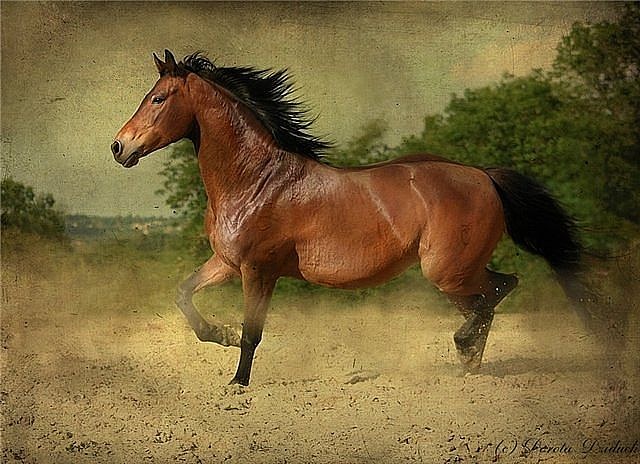 * * *Не пахарь, не кузнец, не плотник,А первый на селе работник. (Лошадь)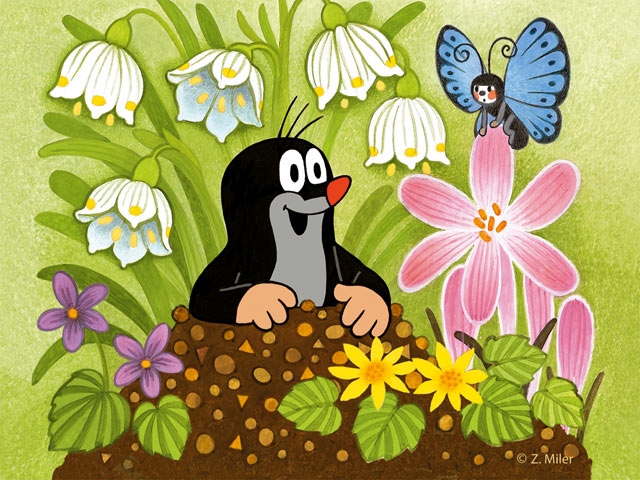 * * *Сделал дыру, вырыл нору,Солнце сияет, а он и не знает. (Крот)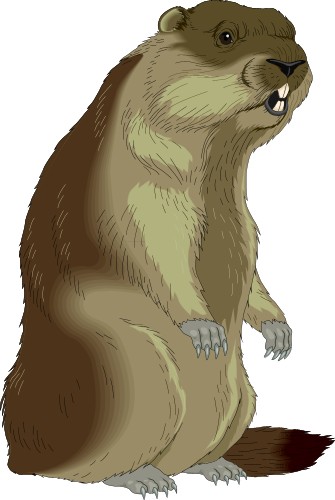 * * *Зверёк бурый, неуклюжий,Он не любит зимней стужи.До весны в норе глубокойПосреди степи широкойСладко спит себе зверёк.Как зовут его? (Сурок).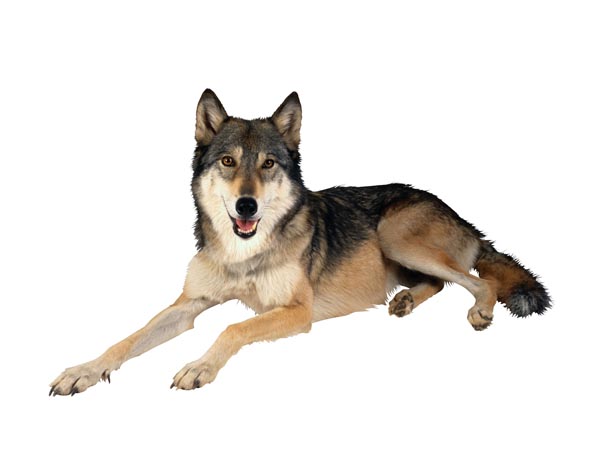 * * *Кто зимой холоднойХодит злой, голодный? (Волк)* * *На овчарку он похож:Что ни зуб — то острый нож!Он бежит, оскалив пасть,На овцу готов напасть. (Волк)